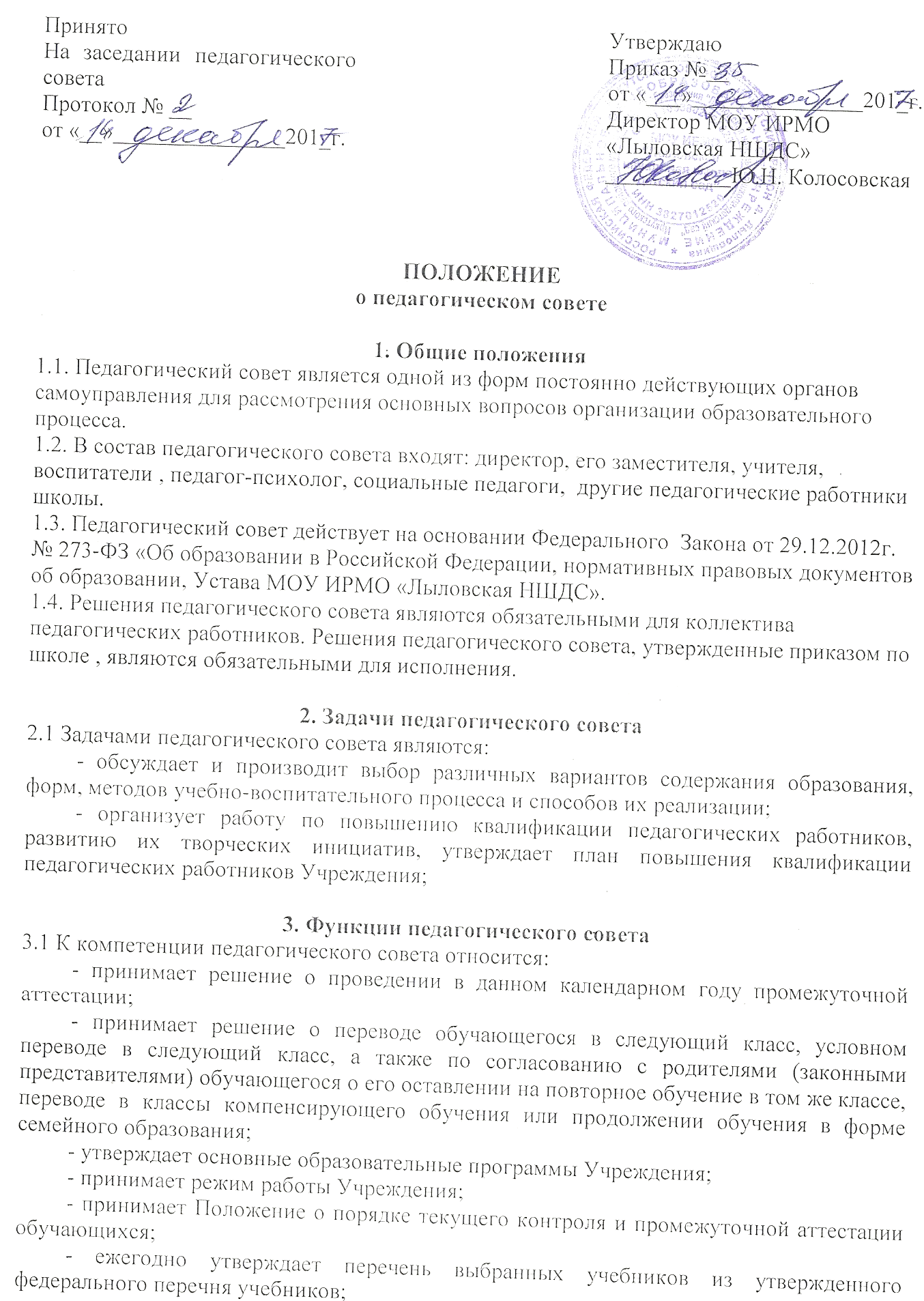 ПОЛОЖЕНИЕ 
о педагогическом совете1. Общие положения1.1. Педагогический совет является одной из форм постоянно действующих органов самоуправления для рассмотрения основных вопросов организации образовательного процесса.1.2. В состав педагогического совета входят: директор, его заместителя, учителя, воспитатели , педагог-психолог, социальные педагоги,  другие педагогические работники школы.1.3. Педагогический совет действует на основании Федерального  Закона от 29.12.2012г. № 273-ФЗ «Об образовании в Российской Федерации, нормативных правовых документов об образовании, Устава МОУ ИРМО «Лыловская НШДС».1.4. Решения педагогического совета являются обязательными для коллектива педагогических работников. Решения педагогического совета, утвержденные приказом по школе , являются обязательными для исполнения.2. Задачи педагогического совета2.1 Задачами педагогического совета являются:- обсуждает и производит выбор различных вариантов содержания образования, форм, методов учебно-воспитательного процесса и способов их реализации;- организует работу по повышению квалификации педагогических работников, развитию их творческих инициатив, утверждает план повышения квалификации педагогических работников Учреждения;3. Функции педагогического совета3.1 К компетенции педагогического совета относится:- принимает решение о проведении в данном календарном году промежуточной аттестации;- принимает решение о переводе обучающегося в следующий класс, условном переводе в следующий класс, а также по согласованию с родителями (законными представителями) обучающегося о его оставлении на повторное обучение в том же классе, переводе в классы компенсирующего обучения или продолжении обучения в форме семейного образования;- утверждает основные образовательные программы Учреждения;- принимает режим работы Учреждения;- принимает Положение о порядке текущего контроля и промежуточной аттестации обучающихся;- ежегодно утверждает перечень выбранных учебников из утвержденного федерального перечня учебников;- делегирует представителей педагогического коллектива в  Управляющий совет Учреждения.4. Права и ответственность педагогического совета4.1. Педагогический совет имеет право:- создавать временные творческие объединения с приглашением специалистов различного профиля, консультантов для выработки рекомендаций с последующим рассмотрением их на педагогическом совете;- принимать окончательное решение по спорным вопросам, входящим в его компетенцию;- принимать, утверждать положения (локальные акты) с компетенцией, относящейся к объединениям по профессии;- в необходимых случаях на заседания педагогического совета могут приглашаться представители общественных организаций, учреждений, взаимодействующих по вопросам образования, родители обучающихся, представители учреждений, участвующих в финансировании организации образовательного процесса, и др. Лица, приглашенные на заседание педагогического совета, пользуются правом совещательного голоса.4.2. Педагогический совет ответственен:- за выполнение планов работы;- соответствие принятых решений законодательству РФ в области образования, о защите прав детства;- утверждение образовательных программ, имеющих экспертное заключение, в т. ч. образовательных программ, избранных обучающимися и их родителями;- принятие конкретных решений по каждому рассматриваемому вопросу, с указанием ответственных лиц и сроков исполнения решений.5. Организация деятельности педагогического совета5.1.Педагогический совет созывается Директором Учреждения по мере необходимости, но не реже четырех раз в год. Решение Педагогического совета является правомочным, если на его заседании присутствовало не менее двух третей педагогических работников и если за него проголосовало более половины присутствовавших педагогов. Процедура голосования определяется Педагогическим советом.6. Документация педагогического совета6.1. Заседания педагогического совета оформляются протоколом. В книге протоколов фиксируются ход обсуждения вопросов, выносимых на педагогический совет, предложения и замечания членов педсовета. Протоколы подписываются председателем и секретарем совета.6.2. Протоколы о переводе обучающихся в следующий класс и выпуске оформляются списочным составом. Решения педагогического совета о переводе и выпуске утверждаются приказом по школе.6.3. Нумерация протоколов педсовета ведется с начала учебного года.6.4. Книга протоколов педагогического совета входит в номенклатуру дел, хранится постоянно и передается по акту.6.5. Книга протоколов педагогического совета пронумеровывается постранично, прошнуровывается, скрепляется подписью руководителя и печатью .ПринятоНа заседании педагогического совета Протокол № __от «__»_______________201_г.УтверждаюПриказ №__   от «___»_______________201_г.Директор МОУ ИРМО «Лыловская НШДС»___________ЕЮ.Н. Колосовская